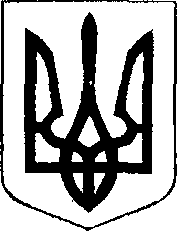 У К Р А Ї Н АЖовківська міська радаЛьвівського району Львівської області3-я позачергова сесія VIІІ-го демократичного скликання РІШЕННЯвід   24.12.2020 року    № 61 					             	м.Жовква Про надання дозволу на розробку детального плану території  земельної ділянки по вул. Крута, 3 в м. Жовкві.           Розглянувши заяву гр. Янкович Тетяни Ярославівни про розробку детального плану території земельної ділянки по вул. Крута, 3 в м.Жовкві,  керуючись  ст. ст. 12, 39 Земельного Кодексу України, ст.ст.19,24 Закону України «Про регулювання містобудівної діяльності», ст.31 Закону України “Про місцеве самоврядування в Україні”, Жовківська міська радаВ И Р І Ш И Л А:Надати дозвіл  на розробку  детального плану території земельної ділянки  по вул. Короленка,34 в м. Жовкві, за кошти заявника.Виконкому міської ради виступити замовником детального плану території земельної ділянки по вул. Короленка, 34  в м. Жовкві.Контроль за виконанням даного рішення покласти на депутатську комісію з питань земельних відносин, земельного кадастру, планування території, будівництва, архітектури, охорони пам’яток, історичного середовища, природокористування та охорони довкілля (Креховець З.М.). Міський голова 						Олег ВОЛЬСЬКИЙ            